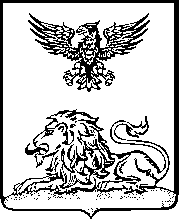 РОВЕНЬСКАЯ ТЕРРИТОРИАЛЬНАЯ ИЗБИРАТЕЛЬНАЯ КОМИССИЯП О С Т А Н О В Л Е Н И ЕО согласовании номенклатур дел участковых комиссий избирательных участков № 897-919,921-923,925-928 на территории Ровеньского раона на 2023 годВ соответствии со статьей 26 Федерального закона «Об основных гарантиях избирательных прав и права на участие в референдуме граждан Российской Федерации», статьей 30 Избирательного кодекса Белгородской области, рассмотрев и обсудив номенклатуры дел участковых комиссий избирательных участков № 897-919,921-923,924-928 на 2023 год, Ровеньская территориальная избирательная комиссия постановляет:Согласовать номенклатуры дел участковых комиссий избирательных участков  897-919,921-923,924-928  на территории Ровеньского района на 2023 год.Председателям участковых комиссий организовать ведение дел в участковой комиссии в соответствии с утвержденной номенклатурой.                                                3.   Разместить данное постановление на странице территориальной избирательной комиссии на официальном сайте Избирательной комиссии Белгородской области в информационно-телекоммуникационной сети«Интернет».             4.Контроль за выполнением настоящего постановления возложить на председателя Ровеньской территориальной избирательной комиссии Е.В.Макарову16 августа  2023 года№ 26/173-1Председатель Ровеньской территориальной    избирательной комиссииЕ.В.Макарова                  Секретарь Ровеньской территориальной      избирательной комиссииА.В.Евтухова